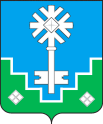 МУНИЦИПАЛЬНОЕ ОБРАЗОВАНИЕ «ГОРОД МИРНЫЙ»МИРНИНСКОГО РАЙОНА РЕСПУБЛИКИ САХА (ЯКУТИЯ)ГОРОДСКОЙ СОВЕТ САХА РЕСПУБЛИКАТЫН МИИРИНЭЙ ОРОЙУОНУН«МИИРИНЭЙ КУОРАТ» МУНИЦИПАЛЬНАЙ ТЭРИЛЛИИ КУОРАТЫН СЭБИЭТЭРЕШЕНИЕБЫhAAРЫЫ22.12.2022	                                                                                              № V – 4-13О согласовании плана работы Контрольно–счётной палаты                   МО «Город Мирный» на 2023 годЗаслушав и обсудив информацию председателя Контрольно-счетной              палаты МО «Город Мирный» Гавришевой В.В. городской Совет           РЕШИЛ:1.	Согласовать план работы Контрольно-счетной палаты МО «Город Мирный» Мирнинского района РС(Я) на 2023 год.2.	Настоящее решение разместить на официальном сайте городской Администрации (https://мирный-саха.рф/) 3.	Контроль исполнения настоящего решения возложить на Председателя городского Совета Мёдову Ю.Б.Председатель городского Совета   	                  	                  Ю.Б. Мёдова			                       планработы Контрольно-счетной палаты МО «Город Мирный» РС (Я) на 2023 годСОГЛАСОВАНО                                                              Решением городского Совета УТВЕРЖДАЮ                               Председатель Контрольно-счетной Палаты                                    МО «Город Мирный»                                    ______________________В.В.Гавришева                                    «        » декабря  2022 года№п/пНаименование мероприятия Срок исполнения Объект проверкиПроверяемый      периодОснование для включения мероприятия в план1. Экспертно-аналитическая деятельность1. Экспертно-аналитическая деятельность1. Экспертно-аналитическая деятельность1. Экспертно-аналитическая деятельность1. Экспертно-аналитическая деятельность1. Экспертно-аналитическая деятельность1.1.Внешняя проверка годового отчета об исполнении городского бюджета за 2022 год, в том числе анализ и мониторинг бюджетного процесса в муниципальном образовании.1-2 кварталАдминистрация МО «Город Мирный»2022 годПоложение «О Контрольно-счетной палате МО «Город Мирный»1.2.Подготовка заключений на проекты решений городского Совета депутатов «О внесении изменений и дополнений в решение сессии городского Совета депутатов «О бюджете МО «Город Мирный» на 2023 год и на плановый период 2024 и 2025 годов»по мере поступления в Контрольно-счетную палатуПроект решения2023 годп.2,7 ч.2 ст.9 Закона 6-ФЗ, Положение «О Контрольно-счетной палате МО «Город Мирный»1.3.Экспертиза проектов нормативных правовых актов, регулирующих бюджетные правоотношенияв течение года, по мере поступления в КСППроект решения2023 годч. 2 ст. 157 БК РФ1.4.Экспертиза проектов решений городского Совета депутатов в части, касающейся расходных обязательств МО «Город Мирный» в течение года, по мере поступления в КСППроекты  2023 годп 7 ч 2 ст. 9 Закон 6-ФЗ1.5.Экспертиза проектов решений городского Совета депутатов, приводящих к изменению доходов бюджета МО «Город Мирный»в течение года, по мере поступления в КСППроекты2023 годп 7 ч 2 ст. 9 Закон 6-ФЗ1.6.Подготовка оперативного анализа исполнения и контроля за организацией исполнения бюджета МО «Город Мирный»ежеквартальноОтчет Администрации г. МирногоВ течении 2023 годап. 2 ч 2 ст. 9 Закона 6-ФЗ, Положение «О Контрольно-счетной палате МО «Город Мирный»1.7.Экспертиза новых муниципальных программ (проектов муниципальных программ)в течении года, по мере поступления в КСППроекты ч. 2 ст. 157 БК РФ, Положение «О Контрольно-счетной палате МО «Город Мирный»1.8.Подготовка заключения на проект решения о бюджете на 2024 год и плановый период 2025-2026 г., проверка и анализ обоснованности их показателейноябрь, декабрьПроект решения о бюджетеп.2 ч. 2 ст. 9 Закона 6-ФЗ,ч. 1 ст. 157 БК РФ1.9.Подготовка заключений на проекты решений городского Совета депутатов о ходе исполнения муниципальных программ, стратегии МО «Город Мирный» с оценкой реализуемости, рисков и результатов достижения целей социально-экономического развития муниципального образования, предусмотренных соответствующими документами стратегического планирования МО «Город Мирный»в течении года, по мере поступления в КСППроекты2023 годп 11 ч.2 ст.9 Закона 6-ФЗ2. Контрольные мероприятия2. Контрольные мероприятия2. Контрольные мероприятия2. Контрольные мероприятия2. Контрольные мероприятия2. Контрольные мероприятия2.1.Внешняя проверка бюджетной отчетности главных администраторов бюджетных средств и исполнение бюджетных полномочий.I- II кварталАдминистрация МО «Город Мирный»2022 годст. 264.4 БК РФст. 268.1 БК РФ2.2.Проверка установления порядка использования резервного фонда Администрации МО «Город Мирный» и его исполнение, проверка отчета об использовании бюджетных ассигнований резервного фонда. февральАдминистрация МО «Город Мирный»2022 годч. 2 ст. 157,п. 1 ч. 2 ст. 9 Закон 6-ФЗ2.3.Проверка реализации ранее направленных представлений (предписаний) Контрольно-счетной Палатыв течении годаобъекты по мере необходимости2022-2023 гг.Регламент КСП МО «Город Мирный»2.4.Проверка финансово-хозяйственной деятельности МБУ «Мемориал» апрель-майМБУ «Мемориал»2021-2022 гг.Предложение Главы МО «Город Мирный» А.А.Тонких (исх. № 7357-АТ  от 22.11.2022 г.)2.5.Проверка финансово-хозяйственной деятельности МУП «МПАТП»  август   МУП «МПАТП»2021-2022 гг.Предложение Главы МО «Город Мирный» А.А.Тонких (исх. № 7357-АТ  от 22.11.2022 г.)2.6.Проверка финансово-хозяйственной деятельности МАУ «УСКиМП»сентябрьМАУ «УСКиМП»2021-2022 гг.Предложение городского Совета депутатов (исх. № 133 от 30.11.2022 года)2.7.Проверка расходования МБТ, перечисленных в бюджет МО «Мирнинский район» на реализацию мероприятий по обеспечению жильем молодых семейоктябрьАдминистрация МО «Мирнинский район»2022 годПредложение Главы МО «Город Мирный» А.А.Тонких (исх. № 7357-АТ  от 22.11.2022 г.)2.8.Аудит эффективности реализации мероприятий, направленных на создание условий для повышения качества и комфорта муниципальных образований Республики Саха (Якутия в рамках муниципальной программы «Формирование современной городской среды», в том числе аудит в сфере закупок товаров, работ и услуг в соответствии с Федеральным законом от 5 апреля 2013 года № 44-ФЗ «О контрактной системе в сфере закупок товаров, работ, услуг для обеспечения государственных и муниципальных нужд» IV кварталМКУ «УЖКХ»2021-2022 гг.Предложение счетной палаты РС(Я) о проведении параллельного контрольного мероприятия (исх. № 33/02-22/1787 от 04.10.2022 года)3. Организационная, информационная и иная деятельность3. Организационная, информационная и иная деятельность3. Организационная, информационная и иная деятельность3. Организационная, информационная и иная деятельность3. Организационная, информационная и иная деятельность3. Организационная, информационная и иная деятельность3.1. Внесение изменений в нормативно-правовые акты Контрольно-счетной палаты МО «Город Мирный» в соответствии с законодательством РФ, РС(Я) и муниципальными правовыми актами МО «Город Мирный»по мере необходимостиПоложение «О Контрольно-счетной Палате МО «Город Мирный»3.2. Подготовка годового отчета о деятельности Контрольно-счетной Палаты МО «Город Мирный» за 2022 годмартст. 19 Закона 6-ФЗ, Положение «О Контрольно-счетной Палата МО «Город Мирный»3.3. Участие в пределах полномочий в мероприятиях, направленных на противодействие коррупции.в течении годаПоложение «О Контрольно-счетной Палата МО «Город Мирный»3.4. Контроль исполнения предписаний, представлений Контрольно-счетной палаты МО «Город Мирный»в течении годаРегламент Контрольно-счетной Палата МО «Город Мирный»3.5.Разработка плана работы Контрольно-счетной Палаты МО «Город Мирный» на 2024 годIV кварталст. 12 Закона 6-ФЗ, Регламент Контрольно-счетной Палата МО «Город Мирный»3.6.Участие в работе Союза муниципальных контрольно-счетных органов Российской Федерации, его конференциях, совещаниях, рабочих органахв течении годаУстав Союза МКСО РФ3.7. Участие в работе Союза муниципальных контрольно-счетных органов РС(Я), его конференциях, совещаниях, рабочих органахв течении годаУстав Союза МКСО РС(Я)3.8.Участие в работе Совета контрольно-счетных органов РС(Я)в течении годаст. 18 Закон 6-ФЗ3.9.Сотрудничество в рамках соглашений, заключенных между Контрольно-счетной Палатой МО «Город Мирный» и органами власти РФ, РС(Я) и органами местного самоуправленияв течении годаст. 18 Закон 6-ФЗ, Положение «О Контрольно-счетной Палата МО «Город Мирный»3.10.Мероприятия по повышению квалификации сотрудников Контрольно-счетной Палаты МО «Город Мирный»в течении годаРегламент Контрольно-счетной Палата МО «Город Мирный»3.11Осуществление закупок товаров, работ и услуг для нужд КСП в течение годаст.72 БК РФ3.12.Рассмотрение запросов и обращений по вопросам, входящим в компетенцию КСП.в течение года, по мере поступления в КСПФедеральный закон от 02.05.2006 № 59-ФЗ «О порядке рассмотрения обращений граждан Российской Федерации»3.13.Размещение в сети «Интернет» информации о деятельности КСП.в течениегодаст. 14 Федерального закона от 09.02.2009 № 8-ФЗ «Об обеспечении доступа к информации о деятельности государственных органов и органов местного самоуправления»,ст 19 Закона 6-ФЗ3.14.Подготовка информации о ходе исполнения местного бюджета, о результатах проведенных контрольных и экспертно-аналитических мероприятий и представление такой информации в Мирнинский городской Совет депутатов и главе муниципального образованияпо окончании проверок в течение 10 днейп 9 ч 2 ст 9 Закона 6-ФЗ